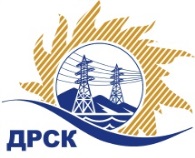 Акционерное Общество«Дальневосточная распределительная сетевая  компания»Протокол заседания Закупочной комиссии по вскрытию поступивших конвертовг. БлаговещенскСПОСОБ И ПРЕДМЕТ ЗАКУПКИ: Открытый электронный запрос цен на право заключения Договора на выполнение работ: «Замена трансформаторов тока в ячейках 6, 10 кВ подстанций 35, 110 кВ СП «Центральные электрические сети»».Плановая стоимость закупки: 678 833.27 руб. без учета НДС. Закупка 2079 раздел 2.2.1. ГКПЗ 2017 г.ПРИСУТСТВОВАЛИ: члены постоянно действующей Закупочной комиссии АО «ДРСК» 2 уровняИНФОРМАЦИЯ О РЕЗУЛЬТАТАХ ВСКРЫТИЯ КОНВЕРТОВ:В адрес Организатора закупки поступило 2 (две) заявки на участие в закупке, конверты с которыми были размещены в электронном виде на сайте Единой электронной торговой площадки (АО «ЕЭТП»), по адресу в сети «Интернет»: https://rushydro.roseltorg.ru.Вскрытие конвертов было осуществлено в электронном сейфе организатора закупки на сайте Единой электронной торговой площадки автоматически.Дата и время начала процедуры вскрытия конвертов с заявками участников: 08:00 (время московское)  10.07.2017 г.Место проведения процедуры вскрытия конвертов с заявками участников: Единая электронная торговая площадка.В конвертах обнаружены заявки следующих участников закупки:Решили:Утвердить протокол заседания закупочной комиссии по вскрытию конвертов, по открытому запросу цен.Ответственный секретарь Закупочной комиссии 2 уровня АО «ДРСК»	Челышева Т.В.исп. Игнатова Т.А.Тел. 397307№ 510/УТПиР -В10.07.2017№Наименование участника и его адресПредмет заявки на участие в запросе цен1Общество с ограниченной ответственностью "Строительная Компания "Сурсум"
680000, Российская Федерация, Хабаровский край, Хабаровск, Синельникова ул, 1Цена без НДС: 670 000,00 руб.(790 600,00 руб. с НДС)2Общество с ограниченной ответственностью "АРАТ"
680030, Российская Федерация, Хабаровский край, Хабаровск, Павловича ул, 16 литер П офис (квартира)  34Цена без НДС: 678 833,27 руб.(801 023,26 руб. с НДС)